Teaching Hero (Communication Education)AMIC Communication AwardsNomination FormPersonal Information of Nominee:Full Name (MR. /MS. /MRS./DR./_____):  __________________________________________________________(Please encircle appropriate title)			Surname		Given Name		Middle NameHome Address:  ________________________________________________________________________________Residence No.					Street		________________________________________________________________________________________________City/Province			Zip Code				CountryDate of Birth: _________		Citizenship: ____________		Civil Status: _________________Educational Background of Nominee:(Include only undergraduate, graduate, and post-graduate studies)Professional BackgroundWork History(Start with current/most recent. Use additional page if necessary)Professional Associations(Use additional page if necessary)List of major research articles written by the nominee and published in academic journals(Use additional page if necessary)List of books or other major publications on communication & journalism by the nominee. (Use additional page if necessary.)Names, designations, and contact details of at least five former students who can attest to nominee’s outstanding qualifications and contributions to communication (journalism) education.Past related awards and citations(Use additional page if necessary)Outstanding contributions of the nominee to communication (journalism) education at the global, regional, and national levels specifically in the following areas:Institution building – setting up, sustaining, and strengthening of a communication (journalism) school in home country or elsewhere.Curriculum development – introduction of innovative curriculum (including new areas of specialization), enhancement or enrichment of existing curriculum.Innovative and creative pedagogy introduced by nominee.Other information useful to judges in evaluating qualifications of the nominee(Use additional page if necessary)Nominator’s Contact InformationEducational AttainmentSchool AttendedDegree and Academic Honors(if any)Year CompletedName of Organization/ AffiliationDesignationInclusive YearsName of Organization/ AffiliationDesignationInclusive Years#Title of Research StudyJournalYearCompleted1 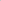 2 3 #Title of Research StudyJournalYearCompleted1 2 3 #NameDesignationEmail AddressContact Number1 2 345 #Title of Awards / CitationsName of Award-giving OrganizationYear Granted1 2 3 (Use additional page if necessary)Nominator’s NameSignaturePosition/DesignationName of Organization/InstitutionPostal AddressPostal AddressEmail AddressContact Numbers